Research ArticleThe Font Type of The Tittle is Book Antiqua, 14 ptFirst Author1*        | Second Author2         |Times New Roman, 11 pt3         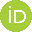 INTRODUCTIONIntroduction contains the significances and the background of the study elaborated by implementing the Inverted Pyramid Method, start from global level, national, and local. The inclusion of references (studies or related research results) is by adding the number of the source in every sentence after full stop mark (.), in accordance with Reference, for example: Strasburger et al., Research, in 2010 adolescents between 8-18 years old spent their time to access social media 7 hours a day in average.The number of pages of introduction is 1-1.5 pages written in Times New Roman 12 pt 1.15- spaced. Every paragraph begins with a word protrudes into 5 digits. The final part of introduction must state the objectives of the study.MATERIAL AND METHODSThis part explains the type of the research, location and time, population and sample, sampling technique, data collection technique, data analysis, and data presentation. Research that uses tools and materials must specifically write down the used tools and materials. Qualitative studies, such as case study, phenomenology, ethnography, et cetera, must include additional explanation regarding the description of validity checking of the research results.RESULTS AND DISCUSSIONWrite Sub-title If NeededThe result part describes the characteristics of research subjects, univariate analysis, bivariate analysis, and multivariate analysis (if any). In this part, the author is ALLOWED TO PRESENT TABLES AND FIGURES in which the writing style must be in accordance with writing guidelines.Table 1. Characteristics of Respondents Based Waiting Time at the Hospital Table 2. Cross Tabulation between Attitudes of Officers and Patient Satisfaction in Hospital Pharmacy InstallationNo.	Officer’s Attitude 		Patient Satisfaction			Total  	Less Satisfy	SatisfyFisher’s Exact Test = 0,001 (<0,05)Cramer’s V = 0,961OR = 0,037The interpretation of research result is written in form of narrative followed by the discussion that collaborates the research results with the corresponding theories.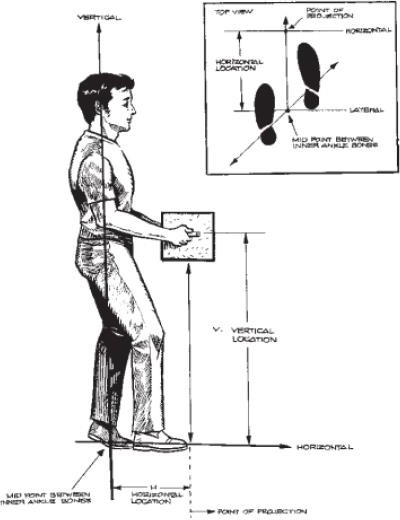 Figure 3. Illustration of Hand Position when Lifting LoadCONCLUSION AND SUGGESTIONConclusion consist of brief summary of the description of the results according to  the objectives of the study. Suggestion is arranged based on the findings of the study that has been scrutinized on the discussion. Suggestion may refer to practical actions, development of new theories, and/or further research. The paragraph begins with a word protrudes into 5 digits and must not use bullet or numbering. Conclusion and suggestion are written within 1 paragraph.ACKNOWLEDGEMENTAcknowledgements of people, grants, funds, etc should be placed in a separate section not numbered at the very end of the paper.CONFLICT OF INTERESTCorresponding authors, on behalf of all the authors of a submission, must disclose any financial and personal relationships with other people or organizations that could inappropriately influence (bias) their work.CITATION BASICSWhen using APA style/format, follow the author-date method of in-text citation. This means that the author's last name and the year of publication for the source should appear in the text, like, for example, (Jones, 1998). For two authors, for example, (Charaipotra&Clayton, 2015). One complete reference for each source should appear in the reference list at the end of the paper. If you are referring to an idea from another work but NOT directly quoting the material, or making reference to an entire book, article or other work, you only have to make reference to the author and year of publication and not the page number in your in-text reference.On the other hand, if you are directly quoting or borrowing from another work, you should include the page number at the end of the parenthetical citation. Use the abbreviation “p.” (for one page) or “pp.” (for multiple pages) before listing the page number(s). Use an en dash for page ranges. For example, you might write (Jones, 1998, p. 199) or (Jones, 1998, pp. 199–201). If you quote another writer's sentence directly without paraphrasing the sentence then use a format like, According to Jones (1998), "Direct Quote...."(p. 199).REFERENCESUsing APA StyleEXAMPLES OF WRITING REFERENCESBookHitti, Philip K. (1970). History of the Arabs, London: Macmillan Press.JournalAminnuddin, N., & Abd. Hamid, H. (2021). Predictors of Deviant Behavior Justification among Muslims: Sociodemographic Factors, Subjective Well-Being, and Perceived Religiousness. Islamic Guidance and Counseling Journal, 4(2), 144-157. https://doi.org/10.25217/igcj.v4i2.1814Ab Ghani, N. H., Yusop, Z. ., Mat Amin, M. Z. ., & Siaw Yin, T. . (2022). Hydrology method for environmental flows assessment of Johor River Basin under regulated and non-regulated conditions. Environmental and Toxicology Management, 2(2), 1–3. https://doi.org/10.33086/etm.v2i2.3423 ProceedingFitriyah, F. K., & Purwoko, B. (2018). Youth narcissistic and aggression: A challenge for guidance and counseling service in University. 173(Icei 2017), 109–111. https://doi.org/10.2991/icei-17.2018.29 Online NewsAdit, A. (2020). Penjelasan Mendikbud Terkait 3 Aspek Asesmen Nasional Pengganti UN 2021. Kompas.Com. https://edukasi.kompas.com/read/2020/10/08/095454871/penjelasan-mendikbud-terkait-3-aspek-asesmen-nasional-pengganti-un-2021?page=all1Contents Lists Available at: https://journal2.unusa.ac.id/ 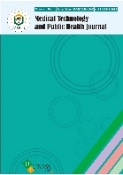 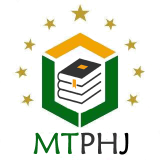 		Medical Technology and Public Health JournalJournal Home Page: https://journal2.unusa.ac.id/index.php/MTPHJ 1Department of Public Health, Faculty of Health, Universitas Nahdlatul Ulama Surabaya, Indonesia2Department of Nutrition, Faculty of Health, Universitas Nahdlatul Ulama Surabaya, Indonesia3 Department of Occupational Health and Safety, Faculty of Health, Universitas Nahdlatul Ulama Surabaya, Indonesia*Corresponding Author: Wiwik Afridah, Department of Public Health, Faculty of Health, Universitas Nahdlatul Ulama Surabaya, Indonesia. Email: wiwik@unusa.ac.idDOI: 10.33086/mtphj/xxxxxArticle History:Received, October 10th, 2022Revised, October 20th, 2022Accepted, October 30th, 2022Available Online: May 1st, 2023Please cite this article as:Afridah, Wiwik, “Title The Article Using,” Register: Medical Technology and Public Health Journal, Vol. 6, No. 2, pp. 1-12, 2022*All Journal Informations using font Times New Roman (Body), 8 pt.Time Waiting    ServiceDescriptionNot appropriate  with minimum service standardsn%n%n%1.	Kind enough5296,323,754100,02.	Kind00,046100,046100,00Total5252,04848,0100100,00